Контрольная работа № 5 «Давление твердых тел, жидкостей и газов»Цель: выявление уровня соответствия знаний и умений учащихся требованиям ФГОС по данной теме.Форма контрольной работы: контрольная работа составлена в форме ОГЭ, продолжительность контрольной работы 45 минут.Работа содержит 10 задания с выбором ответа, 2 задание на соответствие, 2 задания с .открытым ответом.Критерии выставления оценки15 — 18  баллов оценка «5»10 — 14 баллов оценка «4»5 – 9 баллов оценка «3»Матрица проверки знаний и умений:Вариант 1.Часть 1. В каждом из заданий 1-3 выберите один правильный ответ и отметьте его номер в соответствующей таблице.1. Ученик выкладывает стопкой книги из своего ранца на горизонтальную поверхность парты. Для увеличения давления стопки книг на парту ему нужноположить вниз стопки самую маленькую книгу, а стопку сделать как можно вышеположить вниз стопки самую маленькую книгу, а стопку сделать как можно меньшеположить вниз стопки самую большую книгу, а стопку сделать как можно вышеположить вниз стопки самую большую книгу, а стопку сделать как можно меньше2. Какое давление оказывает ваза массой 2,4 кг на стол? Площадь основания вазы равна 15 см21) 36 кПа2) 360 кПа 3) 1,6 кПа 4) 16 кПа3. Снежный покров выдерживает давление до 2,5 кПа. Лыжник стоит, не проваливаясь в снег, на лыжах длиной 1,4 м и шириной 6 см каждая. Максимально возможная масса этого лыжника равна1) 21 кг	2) 30 кг	3) 42 кг	4) 84 кг4. Газ оказывает давление на стенки сосуда вследствие того, что молекулы газасталкиваются со стенками сосуда сталкиваются друг с другомпритягиваются друг к другуотталкиваются друг от друга5. При нагревании газа его давление увеличивается вследствиеувеличения расстояния между молекуламиувеличения размеров молекулувеличения количества молекулувеличения скорости беспорядочного движения молекул6. Давление газа в газовом баллоне передаётся по всем направлениям одинаково вследствие того, чтомолекулы газа совершенно одинаковымолекулы газа беспорядочно перемещаются по всему баллонугаз имеет весгаз легко сжимаем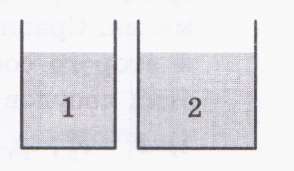 7. В два цилиндрических сосуда 1 и 2 разного диаметра (см. рисунок) налили воду до одинакового уровня. Сравните силы F1 и F2 давления воды на дно первого и второго сосудов, а также давления р1 и р2 воды на дно этих сосудов.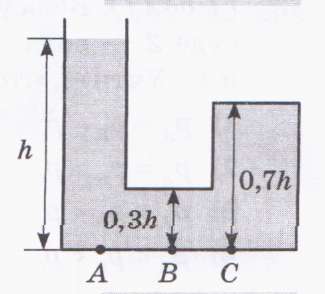 F1=F2, рl=p2 F1<F2, рl=p2	F1=F2, р1<р2 F1<F2, p1<p28. В сосуд сложной формы налили керосин (см. рисунок). Сравните давления керосина на дно сосуда в точках А,В и С.рА = рв = рсрА > рв > рсрА < рв < рсра >рв = рс9. На какой глубине в озере Байкал вода создаёт давление 500 кПа? Плотность воды равна 1000 кг/м3?20 м50 м200 м500 мЧасть 2. Запишите решение задачи и полученный ответ.10. С какой силой вода давит на плитку облицовки дна бассейна, если высота слоя воды равна 2,5 м? Размер плитки 40x40 см, плотность воды равна 1000кг/м3?11. С какой силой газ в газовом баллоне давит на прямоугольную заслонку клапана размером 20x40 мм, если давление в баллоне равно 2,5 МПа?12. В строительстве часто используют двойные кирпичи массой 7,56 кг и размером 250x120x140 мм. Такой кирпич поочерёдно кладут каждой гранью на горизонтальную поверхность. Определите минимальное и максимальное давления кирпича на эту поверхность.Вариант 2.Часть 1. В каждом из заданий 1-3 выберите один правильный ответ и отметьте его номер в соответствующей таблице.Увеличение давления на поверхность обеспечивают путём перехода с колёсной на гусеничную тягузаточки режущих инструментовувеличения площади фундамента зданияиспользования лыж при движении по снегуБрусок массой 6 кг лежит на столе. Если площадь нижней грани бруска равна 240 см2, то его давление на стол равно0,4 кПа 1,4 кПа	2,5 кПа 4,0 кПаСвежевыпавший снег выдерживает давление до 2 кПа. Чтобы человек массой 80 кг мог стоять на лыжах, общая площадь лыж должна быть не менее0,06 м20,16 м20,25 м20,4 м2Колбу опустили горлышком в сосуд с водой (см. рисунок) и немного нагрели. При этом давление воздуха в колбе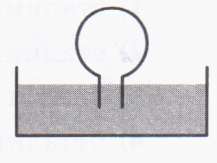 уменьшилось, вследствие чего уровень воды в горлышке повысилсяуменьшилось, вследствие чего уровень воды в горлышке понизилсяувеличилось, вследствие чего уровень воды в горлышке понизилсяувеличилось, вследствие чего уровень воды в горлышке повысилсяДавление газа в газовом баллоне тем больше, чемреже и сильнее молекулы ударяют о стенки баллонареже и слабее молекулы ударяют о стенки баллоначаще и слабее молекулы ударяют о стенки баллоначаще и сильнее молекулы ударяют о стенки баллонаЕсли объём газа в цилиндре под поршнем уменьшить, не изменяя температуру газа, то удары молекул о поршень будут происходитьчаще и сильнее чаще и с такой же силой	чаще, но слабеереже и с такой же силойВ два цилиндрических сосуда 1 и 2 разного диаметра (см. рисунок) налили одинаковое количество машинного масла. Сравните силы F1 и F2 давления масла на дно первого и второго сосудов, а также давления р1 и р2 масла на дно этих сосудов.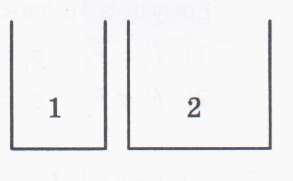 F1=F2, рl = p2	F1 > F2, р1= р2	F1 = F2, р1 > р2F1 > F2, р1 > р2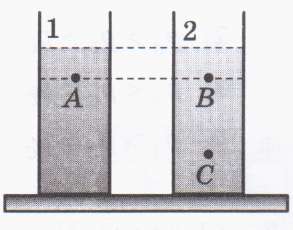 В сосуде 1 (см. рисунок) находится керосин, а в сосуде 2 — вода. Сравните давления жидкостей в точках А, В и С. Учтите, что плотность керосина меньше плотности воды.рА = рВ = рСрА = рВ > рС рА = рВ < рСрА < рВ < рСКакое давление создаёт столб нефти в трубе высотой  12,5 м? Плотность нефти равна 800кг/м3.10 кПа12,5 кПа100 кПа125 кПаЧасть 2. Запишите решение задачи и полученный ответВода давит на крышку люка глубоководного аппарата с силой 600 кН.
Определите глубину погружения аппарата, если площадь люка равна 0,2 м2. Считайте, что плотность воды равна 1000кг/м3.Сжатый воздух, находящийся в цилиндре под поршнем, давит на поршень с силой 2 кН. Определите давление газа, если площадь поршня равна 50 см2.Какое давление оказывает на снег мальчик массой 54 кг, стоящий на лыжах? Длина каждой лыжи равна 1,8 м, а ширина — 10 см.заданиеЧто проверяетсяБаллы1Зависимость давления твердого тела от массы тела и площади поверхности12Умение применять формулу для расчета давления твердого тела13Расчетная задача (формула давления и сила тяжести)14Объяснение давления газа15Зависимость давления газа от различных параметрам16Объяснение давления газа17Давление жидкости и сила давления жидкости на дно сосуда18Зависимость давления жидкости от высоты столба жидкости и ее плотности19Расчетная задача (давление столба жидкости)110Расчетные задачи на применение формул давления твердого тела, давления жидкости, умение применять необходимые формулы в нужном контексте задачи311Расчетные задачи на применение формул давления твердого тела, давления жидкости, умение применять необходимые формулы в нужном контексте задачи312Расчетные задачи на применение формул давления твердого тела, давления жидкости, умение применять необходимые формулы в нужном контексте задачи3